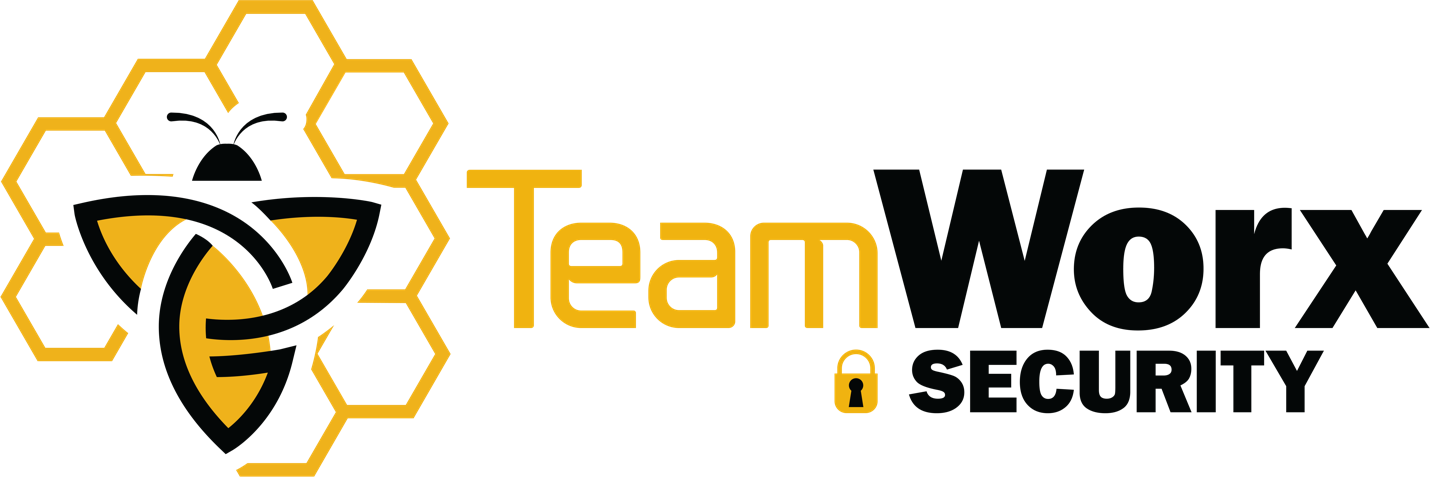 TeamWorx SecurityTeamWorx Security is Veteran owned technology company developing advanced solutions for war fighter, DEFENSETECH and national security. We are hyper-focused on creating seamless workflow solutions between technology and people. We integrate your entire workforce while bridging the gap between operators, analysts, and decision makers. How We Help Transitioning RangersServing with the Ranger Regiment is the highlight of any career but someday, you will move on. How you prepare today is paramount to your success tomorrow. TeamWorx Security was founded by Chris Anthony, a former member of the Ranger Regiment. We are a company founded by Military Veterans and run by military Veterans, spouses, and teammates who believe in advancing the mission. Along with hiring transitioning Veterans, we mentor transitioning Veterans, Veteran owned startups, and active-duty military who may be curious to what the world is like on this side of the fence. You have options both in the military and beyond and a little information now goes a long way. How to Contact TeamWorx SecurityHow to contact TeamWorx Security: email. RLTW@teamworxsecurity.com Check us out: www.teamworxsecurity.comFollow us on LinkedIn:   https://www.linkedin.com/company/teamworx-security